от «_22__» _07___2021                                                                                                   №_106____станица СтаронижестеблиевскаяО присвоении адреса объекту недвижимости для внесения в государственный адресный реестр Руководствуясь Федеральным законом от 6 октября 2003 года № 131-ФЗ «Об основных принципах организации местного самоуправления в Российской Федерации», в соответствии с Федеральным законом от 19 ноября 2014 года     № 1221-ФЗ «Об утверждении Правил присвоения, изменения и аннулирования адресов», Уставом Старонижестеблиевского  сельского  поселения Красноармейского района   п о с т а н о в л я ю:	1. Земельному участку с кадастровым номером 23:13:0401091:60, площадью 4 396 кв. м, расположенному по ул. Короткой в станице Старонижестеблиевской, присвоить адрес: Российская Федерация, Краснодарский край, Красноармейский муниципальный район, Старонижестеблиевское сельское поселение, станица Старонижестеблиевская, улица Короткая, з/у 2А.2. Зданию с кадастровым номером 23:13:0401091:389, площадью 428,4 кв.м, расположенному по ул. Короткой в станице Старонижестеблиевской, присвоить адрес: Российская Федерация, Краснодарский край, Красноармейский муниципальный район, Старонижестеблиевское сельское поселение, станица Старонижестеблиевская, улица Короткая, д.2А.3. Контроль за выполнением настоящего постановления оставляю за собой.4. Постановление вступает в силу со дня его подписания. ГлаваСтаронижестеблиевского сельского поселенияКрасноармейского района                                                                    В.В. Новак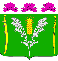 АДМИНИСТРАЦИЯСТАРОНИЖЕСТЕБЛИЕВСКОГО СЕЛЬСКОГО ПОСЕЛЕНИЯ КРАСНОАРМЕЙСКОГО РАЙОНАПОСТАНОВЛЕНИЕ